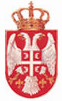 РЕПУБЛИКА СРБИЈА НАРОДНА СКУПШТИНАОдбор за спољне послове06 Број: 06-2/ 243-163. новембар 2016. годинеБ е о г р а дНа основу члана 70. став 1. алинеја прва Пословника Народне скупштинеС А З И В А МОСМУ СЕДНИЦУ ОДБОРА ЗА СПОЉНЕ ПОСЛОВЕЗА УТОРАК, 8. НОВЕМБАР 2016. ГОДИНЕ,СА ПОЧЕТКОМ У  11,00 ЧАСОВА	За ову седницу предлажем следећиД н е в н и  р е дУсвајање записника са 7. седнице Одбора за спољне послове. Иницијативе за посетеПозив за учешће на форуму „Енергетска заједница на путу ка већој самосталности: Перспектива ЦЕИ о трансјадранским и трансалпским енергетским политикама“, у Венецији, Р. Италија, 11. новембра 2016. године;Позив за билатералну посету Одбору за европске интеграције Врховне раде Украјине, од 15. до 17. новембра 2016. године;Позив за посету сталном Одбору за националну одбрану и спољне послове грчкогпарламента, у Атини, од 15. до 17. новембра 2016. године;Позив за учешће на Интерпарламентарној конференцији “Недискриминација особа са  инвалидитетом у региону проширења ЕУ“, у Европском парламенту у Бриселу, Белгија, од 28. до 29. новембра 2016. године;Редовне активности сталних делегација      Учешће на седници Сталне комисије за политичка питања и међународну сарадњу 	Парламентарне скупштине Организације договора о колективној безбедности у 	Санкт 	Петербургу, РФ, 23. новембра  2016. године;	Учешће на  састанку  Међународног секретаријата председника и известила 	комисија ИСП,  Хиос, Грчка, од 7. до 10. децембра 2016. године.Извештаји о реализованим посетама Извештај о посети делегације Одбора за дијаспору и Србе у региону Републици         Словенији, од 30. септембра до 1. октобра 2016. године;    Извештај о учешћу делегације Народне скупштине РС на седници Генералног одбора     за економска питања и Генералног одбора за политичка и унутрашња питања     Парламентарне димензије Централно европске иницијативе, у Љубљани, Република    Словенија,10. октобра 2016. године;    Извештај о учешћу делегације Народне скупштине РС на седници Генералног одбора     за културу Парламентарне димензије Централно европске иницијативе, у Палерму,    Сицилија, 17. октобра 2016. године.Извештај о учешћу народног посланика Ивана Карића, на 26. Економском форуму у    Крињици, Пољска, 7 до 9. септембар 2016. године.Реализовани парламентарни контакти   Забелешка о разговору потпредседника Народне скупштине Републике Србије     Верољуба Арсића и Генералног секретара НС Светиславе Булајић са делегацијом    Немачке коју је предводио посланик Бундестага Јорн Вундерлих, 6. октобра 2016.    године.Oстали реализовани контактиЗабелешка о разговору председника Народне скупштине Републике Србије, Маје Гојковић, са Ђитендром Сингом, државним министром Републике Индије, одржаном 13. октобра 2016. године.Забелешка о разговору председника Народне скупштине Републике Србије, Маје Гојковић, са Њ.Е. Шеиком Мубараком Фахадом  Ал Танијем, амбасадором ДржавеКатар у Београду, 19. октобра 2016. године.   Забелешка о разговору председника Народне скупштине Републике Србије, Маје    Гојковић, са Њ.Е.Нетумбо Нанди-Ндаитвом, потпредседником Владе и министром  спољних послова Републике Намибије, у Београду, 21. октобра 2016. године.    Забелешка  о разговору проф. др Жарка Обрадовића, председника Одбора за 	спољне 	послове НС РС, са Њ.Е. Мајид Фахимом Поуром, амбасадором 	Исламске Републике 	Иран у Београду, одржаном 7. октобра 2016. године. 6.   Разно          Седница ће се одржати у Дому Народне скупштине, Трг Николе Пашића 13,  у сали  II.Моле се чланови Одбора да у случају спречености да присуствују седници Одбора, о томе обавесте своје заменике у Одбору.                                                                            		ПРЕДСЕДНИК ОДБОРА						                   Проф. др Жарко Обрадовић,с.р. 